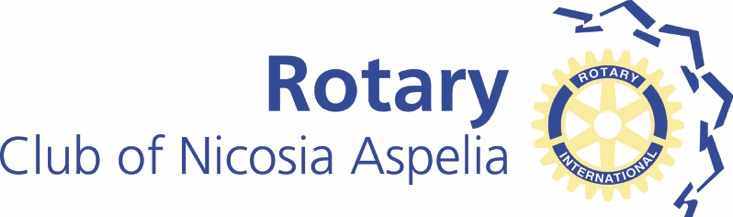 Rotary Club of Nicosia-AspeliaΡοταριανός Όμιλος Λευκωσίας-ΑσπέλιαDistrict 2452 | Club 31029ΙΔΡΥΜΑ ΥΠΟΤΡΟΦΙΩΝ ΡΟΤΑΡΙΑΝΟΥ ΟΜΙΛΟΥΛΕΥΚΩΣΙΑΣ – ΑΣΠΕΛΙΑΑΙΤΗΣΗ ΓΙΑ ΠΑΡΑΧΩΡΗΣΗ ΥΠΟΤΡΟΦΙΑΣΓΙΑ ΤΟ ΑΚΑΔΗΜΑΙΚΟ ΕΤΟΣ 2020 – 2021Ονοματεπώνυμο (με κεφαλαία) :……………………………………………………………..……………Διεύθυνση: …..…………………………………………………………………………………………………….Αρ Ταυτότητος/διαβατηρίου: ………………………………………………………………….…………….E-mail: ………………………………………………………….………………………………………….………..Τηλ: …………………………………………………………………………………………………………………..(α) Σχολείο από το οποίο αποφοιτήσατε: ……………………………………………………………….(β) Γενικός Βαθμός Απολυτηρίου: ………………………………………….………………………………(γ) Άλλα ακαδημαϊκά προσόντα: ……………………………………………...............................………………………………………………………………………………………………………………………….……………………………………………………………………………………………………………….…………………………………………………………………………………………………………………………………….(δ) Ανώτατο ‘Ίδρυμα και κλάδος σπουδών για το έτος 2020-2021 και αποδεικτικό εγγραφής: ………………………………………………………………………………………………………………..………(ε)  Αν ήδη σπουδάζετε σε ίδρυμα Τριτοβάθμιας εκπαίδευσης τελευταία βαθμολογία 2016 και σχετικά αποδεικτικά. ΑΠΟΔΕΙΚΤΙΚΟ ΕΓΓΡΑΦΗΣ ΓΙΑ ΤΟ 2020-2021.………………………………………………………………………………………………………………….………Σε ποιους τομείς δραστηριότητας έχετε διακριθεί/θα μπορούσατε να μετάσχετε (π.χ. μουσική, χορός, θέατρο κτλ):………………………………………………………………………………………………………………..………..………………………………………………………………………………………………………………..………..Ανήκετε σε προσφυγική οικογένεια;  Αν ΝΑΙ, δηλώστε το χωριό / πόλη προέλευσης: Αν ψηφίζετε εσείς ή οικογένεια σας στη Λευκωσία αντίγραφο Εκλογικού Βιβλιαρίου.………………………………………………………………………………………………………………..………..………………………………………………………………………………………………………………..………..………………………………………………………………………………………………………………..………..………………………………………………………………………………………………………………..………..Ανήκετε σε πολύτεκνη οικογένεια (4 παιδιά και άνω);  Αν ΝΑΙ, επισυνάψτε αντίγραφο ταυτότητας πολυτέκνου: ………………………………………………………………………………………………………………..………..Η οικογένεια σας είναι εγκλωβισμένη;  Αν ΝΑΙ, πού; ………………………………………………………………………………………………………………..………..ΟΙΚΟΓΕΝΕΙΑΚΗ ΚΑΤΑΣΤΑΣΗΟνόματα και ηλικία αδελφών:………………………………………………………………………………………………………………..………..………………………………………………………………………………………………………………..………..Πόσα από τα αδέλφια σας εργάζονται;………………………………………………………………………………………………………………..………..Πόσα από τα αδέλφια σας είναι παντρεμένα ;………………………………………………………………………………………………………………..………..Δηλώστε τον συνολικό αριθμό των ατόμων που εξαρτώνται από τα εισοδήματα των γονιών  σας:   ………………………………………………………………………………………………………………..………..10. ΑΛΛΑ ΣΤΟΙΧΕΙΑΌνομα, επάγγελμα, αριθμό ταυτότητας και μηνιαίο εισόδημα πατέρα: (Επισυνάψτε αντίτυπο ΔΤ, Φορολογικής δήλωσης, στοιχεία εργοδότησης)………………………………………………………………………………………………………………..………..………………………………………………………………………………………………………………..………..………………………………………………………………………………………………………………..………..………………………………………………………………………………………………………………..………..Όνομα, επάγγελμα, αριθμό ταυτότητας και μηνιαίο εισόδημα μητέρας:(Επισυνάψτε αντίτυπο ΔΤ, Φορολογικής δήλωσης, στοιχεία εργοδότησης)………………………………………………………………………………………………………………..………..………………………………………………………………………………………………………………..………..Πληρώνετε ενοίκιο κατοικίας; Αν ΝΑΙ, πόσα το μήνα; ………………………………………………………………………………………………………………..………..Ποιες άλλες οικονομικές υποχρεώσεις έχετε;………………………………………………………………………………………………………………..………..……………………………………………………………………………………………………..………..………..………………………………………………………………………………………………………………..………..Λεπτομέρειες περιουσιακής κατάστασης οικογένειας:………………………………………………………………………………………………………………..………..………………………………………………………………………………………………………………..………..‘Άλλοι λόγοι για τους οποίους νομίζετε ότι πρέπει να σας παραχωρηθεί υποτροφία:………………………………………………………………………………………………………………..………..………………………………………………………………………………………………………………..………..………………………………………………………………………………………………………………..………..………………………………………………………………………………………………………………..………..‘Έχει παραχωρηθεί σε εσάς  η άλλο μέλος της οικογένειας σας υποτροφία από αυτό το ‘Ίδρυμα; Αν  ΝΑΙ, πότε;………………………………………………………………………………………………………………..………..………………………………………………………………………………………………………………..………..Οι πληροφορίες που παρέχονται πιο πάνω είναι ακριβείς;………………………………………………………………………………………………………………..………..Υπογραφή αιτητή ……………………………………   Ημερομηνία  ………………………………………….Οι αιτήσεις να σταλούν στην πιο κάτω διεύθυνση, και να ληφθούν ή να φέρουν σφραγίδα του ταχυδρομείου, το αργότερο μέχρι την 30 Νοεμβρίου δεν θα λαμβάνονται υπόψη.  .Οι αιτήσεις που δεν συνοδεύονται από τα ζητηθέντα πιστοποιητικά δεν θα λαμβάνονται υπόψη.ΟΛΑ ΤΑ ΣΥΝΝΗΜΕΝΑ ΑΠΟΔΕΙΚΤΙΚΑ ΕΓΓΡΑΦΑ ΝΑ ΑΡΙΘΜΟΥΝΤΑΙ ΣΥΜΦΩΝΑ ΜΕ ΤΟΝ ΑΡΙΘΜΟ ΣΤΟ ΕΡΩΤΗΜΑΤΟΛΟΓΙΟ ΚΑΙ ΝΑ ΕΠΙΣΥΝΑΠΤΟΝΤΑΙ ΜΕ ΤΗΝ ΙΔΙΑ ΣΕΙΡΑ.ΟΧΙ ΑΣΦΑΛΙΣΜΕΝΑ ΚΑΘΟΤΙ ΔΥΣΧΕΡΑΙΝΕΤΑΙ ΤΟ ΜΑΖΕΜΑ.(Σημ. Θα τηρηθεί απόλυτη εχεμύθεια όσον αφορά τα στοιχεία που επισυνάπτονται)Ίδρυμα Υποτροφιών Ροταριανού Ομίλου Λευκωσίας – ΑσπέλιαΤ.Θ. 16240 CY-2087 Λευκωσία  - Πληροφορίες: 99496680 Μαριάννα Τροκούδη